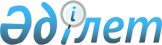 О бухгалтерском учете и финансовой отчетностиЗакон Республики Казахстан от 28 февраля 2007 года N 234.
      Вниманию пользователей!
      Для удобства пользования РЦПИ создано оглавление
      Настоящий Закон регулирует систему бухгалтерского учета и финансовой отчетности в Республике Казахстан, устанавливает принципы, основные качественные характеристики и правила ведения бухгалтерского учета и составления финансовой отчетности.  Глава 1. ОБЩИЕ ПОЛОЖЕНИЯСтатья 1. Основные понятия, используемые в настоящем Законе
      Для целей настоящего Закона используются следующие основные понятия: 
      1) аккредитация – признание уполномоченным органом правомочий профессиональных организаций бухгалтеров и организаций по профессиональной сертификации бухгалтеров, предусмотренных настоящим Законом, подтвержденных свидетельством по форме, утвержденной уполномоченным органом по согласованию с уполномоченным органом в сфере разрешений и уведомлений и уполномоченным органом в сфере информатизации;
      2) первичные учетные документы (далее - первичные документы) - документальное свидетельство как на бумажном, так и на электронном носителе факта совершения операции или события и права на ее совершение, на основании которого ведется бухгалтерский учет; 
      3) аккредитованная организация по профессиональной сертификации бухгалтеров (далее – организация по сертификации) – юридическое лицо, осуществляющее сертификацию кандидатов в профессиональные бухгалтеры, аккредитованное в соответствии с правилами аккредитации профессиональных организаций, организаций по сертификации (далее – правила аккредитации);
      4) аккредитованная профессиональная организация бухгалтеров (далее – профессиональная организация) – некоммерческая организация, являющаяся объединением бухгалтеров и (или) бухгалтерских организаций, аккредитованная в соответствии с правилами аккредитации;
      5) регистры бухгалтерского учета - формы для обобщения, систематизации и накопления информации, содержащейся в принятых к учету первичных документах, для ее отражения в системе бухгалтерского учета и финансовой отчетности; 
      6) бухгалтерская организация - организация, предоставляющая услуги в сфере бухгалтерского учета, являющаяся членом профессиональной организации; 
      6-1) дочерняя организация – организация, которая в соответствии с международными стандартами признается как подконтрольная основной организации и представляет финансовую отчетность основной организации для составления консолидированной финансовой отчетности по международным стандартам;
      Примечание ИЗПИ!

      В подпункт 7) предусмотрены изменения Законом РК от 03.01.2022 № 101-VII (вводится в действие с 01.07.2022).


      7) организации публичного интереса – финансовые организации (за исключением юридических лиц, осуществляющих деятельность исключительно через обменные пункты на основании лицензии Национального Банка Республики Казахстан на обменные операции с наличной иностранной валютой, организаций, осуществляющих микрофинансовую деятельность, созданных в форме хозяйственного товарищества), акционерные общества (за исключением некоммерческих), организации-недропользователи (кроме организаций, добывающих общераспространенные полезные ископаемые), хлебоприемные предприятия и организации, в уставных капиталах которых имеется доля участия государства, а также государственные предприятия, основанные на праве хозяйственного ведения;
      8) профессиональный бухгалтер – физическое лицо, имеющее сертификат профессионального бухгалтера, являющееся членом профессиональной организации;
      8-1) Кодекс этики профессиональных бухгалтеров (далее – Кодекс этики) – свод этических правил поведения профессиональных бухгалтеров, бухгалтерских и профессиональных организаций при осуществлении ими профессиональной деятельности;
      9) сертификат профессионального бухгалтера (далее - сертификат) - документ, выданный организацией по сертификации, удостоверяющий профессиональную квалификацию бухгалтера;  
      10) депозитарий финансовой отчетности (далее – депозитарий) – электронная база данных, содержащая годовую финансовую отчетность и аудиторские отчеты, ежегодно сдаваемые организациями, списки аффилированных лиц акционерных обществ, а также информацию о корпоративных событиях акционерных обществ, с открытым для пользователей доступом;  
      11) стандарт финансовой отчетности - документ, устанавливающий принципы и методы ведения бухгалтерского учета и составления финансовой отчетности;  
      12) национальные стандарты финансовой отчетности (далее - национальные стандарты) - стандарты финансовой отчетности, утвержденные уполномоченным органом;  
      13) международные стандарты финансовой отчетности (далее – международные стандарты) и международный стандарт финансовой отчетности для организаций малого и среднего бизнеса (далее – международный стандарт для малого и среднего бизнеса) – стандарты финансовой отчетности, утвержденные Советом по международным стандартам финансовой отчетности; 
      13-1) основная организация – организация, которая в соответствии с международными стандартами признается как контролирующая одну и более дочерние организации и представляет консолидированную финансовую отчетность по международным стандартам;
      14) уполномоченный орган - центральный государственный орган, осуществляющий регулирование деятельности в сфере бухгалтерского учета и финансовой отчетности.
      Сноска. Статья 1 с изменениями, внесенными законами РК от 28.12.2011 № 524-IV (вводится в действие по истечении десяти календарных дней после его первого официального опубликования); от 26.12.2012 № 61-V (вводится в действие с 01.01.2013); от 16.05.2014 № 203-V (вводится в действие по истечении шести месяцев после дня его первого официального опубликования); от 24.11.2015 № 422-V (вводится в действие с 01.01.2016); от 09.04.2016 № 502-V (вводится в действие по истечении трех месяцев со дня его первого официального опубликования); от 03.07.2019 № 262-VI (вводится в действие с 01.01.2020); от 13.05.2020 № 325-VІ (вводится в действие по истечении шести месяцев после дня его первого официального опубликования); от 02.01.2021 № 399-VI (вводится в действие с 01.01.2021); от 24.11.2021 № 75-VII (вводится в действие по истечении десяти календарных дней после дня его первого официального опубликования).

Статья 2. Сфера действия настоящего Закона
      1. Действие настоящего Закона распространяется на: 
      индивидуальных предпринимателей; 
      юридические лица, филиалы, представительства и постоянные учреждения иностранных юридических лиц, зарегистрированные на территории Республики Казахстан в соответствии с законодательством Республики Казахстан (далее - организации).
      2. Индивидуальные предприниматели вправе не осуществлять ведение бухгалтерского учета (кроме составления и хранения первичных документов) и составление финансовой отчетности при соответствии одновременно следующим условиям:
      1) применяют в соответствии с налоговым законодательством Республики Казахстан специальные налоговые режимы для субъектов малого бизнеса;
      2) не состоят на регистрационном учете по налогу на добавленную стоимость;
      3) не являются субъектами естественных монополий.
      При несоответствии одному из условий, указанных в настоящем пункте, индивидуальный предприниматель обязан осуществлять ведение бухгалтерского учета и составление финансовой отчетности с месяца, следующего за месяцем, в котором возникло такое несоответствие.
      Индивидуальный предприниматель, соответствующий условиям, указанным в настоящем пункте, и самостоятельно принявший решение о ведении бухгалтерского учета и финансовой отчетности, вправе осуществлять ведение такого учета с месяца, следующего за месяцем, в котором принято такое решение.
      3. Субъекты малого предпринимательства, а также юридические лица, осуществляющие деятельность исключительно через обменные пункты на основании лицензии Национального Банка Республики Казахстан на обменные операции с наличной иностранной валютой, осуществляют составление финансовой отчетности в соответствии с национальным стандартом, если иное не предусмотрено настоящей статьей.
      3-1. Субъекты среднего предпринимательства, а также государственные предприятия, основанные на праве оперативного управления (казенные предприятия), составляют финансовую отчетность в соответствии с международным стандартом для малого и среднего бизнеса, если иное не предусмотрено настоящей статьей.
      4. Субъекты крупного предпринимательства и организации публичного интереса обязаны составлять финансовую отчетность в соответствии с международными стандартами. 
      Финансовые организации осуществляют ведение бухгалтерского учета и составление финансовой отчетности в соответствии c международными стандартами и нормативными правовыми актами Национального Банка Республики Казахстан по вопросам бухгалтерского учета и финансовой отчетности.
      Специальные финансовые компании и исламские специальные финансовые компании осуществляют ведение бухгалтерского учета и составление финансовой отчетности в соответствии c международными стандартами.
      Филиалы банков – нерезидентов Республики Казахстан, филиалы страховых (перестраховочных) организаций – нерезидентов Республики Казахстан, филиалы страховых брокеров – нерезидентов Республики Казахстан осуществляют ведение бухгалтерского учета и составление отчетности по данным бухгалтерского учета в соответствии c международными стандартами и нормативными правовыми актами Национального Банка Республики Казахстан.
      5. По решению руководящих органов, утвердивших учетную политику:
      1) организации, указанные в пункте 3 настоящей статьи, вправе составлять финансовую отчетность в соответствии с международными стандартами или международным стандартом для малого и среднего бизнеса;
      2) организации, указанные в пункте 3-1 настоящей статьи, вправе составлять финансовую отчетность в соответствии с международными стандартами.
      Сноска. Статья 2 с изменениями, внесенными законами РК от 10.12.2008 N 101-IV (вводится в действие с 01.01.2009); от 21.07.2011 № 467-IV (вводится в действие с 01.01.2012); от 26.12.2012 № 61-V (вводится в действие с 01.01.2013); от 24.11.2015 № 422-V (вводится в действие с 01.01.2016); от 28.12.2016 № 34-VI (вводится в действие с 01.01.2017); от 02.07.2018 № 168-VІ (вводится в действие по истечении десяти календарных дней со дня его первого официального опубликования); от 03.07.2019 № 262-VI (порядок введения в действие см. ст. 2); от 24.06.2021 № 52-VII (вводится в действие с 01.01.2022).

Статья 3. Законодательство Республики Казахстан о бухгалтерском учете и финансовой отчетности 
      1. Законодательство Республики Казахстан о бухгалтерском учете и финансовой отчетности основывается на Конституции Республики Казахстан и состоит из настоящего Закона и иных нормативных правовых актов Республики Казахстан. 
      2. Если международным договором, ратифицированным Республикой Казахстан, установлены иные правила, чем те, которые содержатся в настоящем Законе, то применяются правила международного договора.  Глава 2. СИСТЕМА БУХГАЛТЕРСКОГО УЧЕТА И ФИНАНСОВОЙ ОТЧЕТНОСТИСтатья 4. Цель бухгалтерского учета и финансовой отчетности 
      Целью бухгалтерского учета и финансовой отчетности является обеспечение заинтересованных лиц полной и достоверной информацией о финансовом положении, результатах деятельности и изменениях в финансовом положении индивидуальных предпринимателей и организаций. Статья 5. Принципы и основные качественные характеристики бухгалтерского учета и финансовой отчетности 
      1. Принципами ведения бухгалтерского учета и составления финансовой отчетности являются начисление и непрерывность. 
      2. Основными качественными характеристиками финансовой отчетности являются понятность, уместность, надежность и сопоставимость. Статья 6. Система бухгалтерского учета 
      1. Бухгалтерский учет представляет собой упорядоченную систему сбора, регистрации и обобщения информации об операциях и событиях индивидуальных предпринимателей и организаций, регламентированную законодательством Республики Казахстан о бухгалтерском учете и финансовой отчетности, а также учетной политикой.
      2. Учетная политика представляет собой конкретные принципы, основы, положения, правила и практику, принятые к применению индивидуальным предпринимателем или организацией для ведения бухгалтерского учета и составления финансовой отчетности в соответствии с требованиями законодательства Республики Казахстан о бухгалтерском учете и финансовой отчетности, международными или национальными стандартами, международным стандартом для малого и среднего бизнеса и типовым планом счетов бухгалтерского учета, исходя из их потребностей и особенностей деятельности. 
      3. Операции и события отражаются в системе бухгалтерского учета, при этом должны обеспечиваться: 
      1) адекватное подкрепление бухгалтерских записей оригиналами первичных документов и отражение в бухгалтерских записях всех операций и событий; 
      2) хронологическая и своевременная регистрация операций и событий;
      3) приведение в соответствие синтетического (итогового) учета с аналитическим (детальным).
      4. Операции и события отражаются на синтетических счетах способом двойной записи на основании типового плана счетов бухгалтерского учета организаций, соответствующего требованиям, установленным уполномоченным органом и (или) Национальным Банком Республики Казахстан. 
      Порядок ведения аналитического учета операций и событий устанавливается индивидуальным предпринимателем или должностными лицами юридического лица (далее - руководство), которые в соответствии с законодательными актами Республики Казахстан и учредительными документами осуществляют текущее руководство и ведение дел, исходя из потребностей индивидуального предпринимателя или организации. 
      5. Индивидуальные предприниматели и организации обеспечивают ведение бухгалтерского учета и составление финансовой отчетности на государственном и (или) русском языках. 
      Сноска. Статья 6 с изменениями, внесенными законами РК от 05.07.2012 № 30-V(вводится в действие по истечении десяти календарных дней после его первого официального опубликования); от 26.12.2012 № 61-V (вводится в действие с 01.01.2013).

Статья 7. Бухгалтерская документация
      Примечание РЦПИ!
      До 1 января 2013 года по тексту статьи 7 Закона Республики Казахстан "О бухгалтерском учете и финансовой отчетности" слова "идентификационный номер" считать словами "регистрационный номер налогоплательщика" в соответствии с Законом РК от 05.07.2012 № 30-V(вводится в действие по истечении десяти календарных дней после его первого официального опубликования).
      1. Бухгалтерская документация включает в себя первичные документы, регистры бухгалтерского учета, финансовую отчетность и учетную политику. 
      Бухгалтерские записи производятся на основании первичных документов. 
      2. Формы или требования к первичным документам, применяемым для оформления операций или событий, утверждаются уполномоченным органом и (или) Национальным Банком Республики Казахстан в соответствии с законодательством Республики Казахстан. 
      3. Первичные документы как на бумажных, так и на электронных носителях, формы которых или требования к которым не утверждены в соответствии с пунктом 2 настоящей статьи, индивидуальные предприниматели и организации разрабатывают самостоятельно либо применяют формы или требования, утвержденные в соответствии с законодательством Республики Казахстан, или применяют к учету формы, представленные физическими лицами – нерезидентами или юридическими лицами – нерезидентами, не зарегистрированными на территории Республики Казахстан, которые должны содержать следующие обязательные реквизиты:
      1) наименование документа (формы);
      2) дату составления;
      3) наименование организации или фамилию и инициалы индивидуального предпринимателя, от имени которых составлен документ;
      4) содержание операции или события;
      5) единицы измерения операции или события (в количественном и стоимостном выражении);
      6) наименование должностей, фамилии, инициалы и подписи лиц, ответственных за совершение операции (подтверждение события) и правильность ее (его) оформления;
      7) идентификационный номер.
      3-1. В зависимости от характера операции или события, требований нормативных правовых актов Республики Казахстан и способа обработки учетной информации, если это не противоречит законодательству Республики Казахстан, в первичные документы могут быть включены дополнительные реквизиты.
      4. Первичные документы должны быть составлены в момент совершения операции или события либо непосредственно после их окончания.
      5. Информация, содержащаяся в принятых к учету первичных документах, накапливается и систематизируется в регистрах бухгалтерского учета.
      Данные регистров бухгалтерского учета в сгруппированном виде переносятся в финансовую отчетность. 
      6. При составлении первичных документов и регистров бухгалтерского учета на электронных носителях индивидуальные предприниматели и организации должны изготовить копии таких документов на бумажных носителях для других участников операций, а также по требованию государственных органов, которым такое право требования предоставлено в соответствии с законодательством Республики Казахстан. 
      7. Внесение исправлений в кассовые и банковские первичные документы не допускается. В остальные первичные документы исправления могут вноситься лишь по согласованию с участниками операций, что должно быть подтверждено подписями тех же лиц, которые подписали документы с указанием даты внесения исправлений. 
      Сноска. Статья 7 с изменениями, внесенными законами РК от 05.07.2012 № 30-V(вводится в действие по истечении десяти календарных дней после его первого официального опубликования); от 26.12.2012 № 61-V (вводится в действие с 01.01.2013); от 16.05.2014 № 203-V (вводится в действие по истечении шести месяцев после дня его первого официального опубликования); от 03.07.2020 № 358-VI (вводится в действие по истечении одного года со дня его первого официального опубликования).

Статья 8. Организация бухгалтерского учета
      1. Руководство или индивидуальный предприниматель: 
      1) согласовывает и (или) утверждает учетную политику; 
      2) обеспечивает организацию бухгалтерского учета, в том числе наличие утвержденных внутренних документов, регламентирующих порядок отражения в бухгалтерском учете всех совершаемых организацией операций.
      2. Руководство или индивидуальный предприниматель может в зависимости от объема учетной работы: 
      1) учредить бухгалтерскую службу как структурное подразделение, возглавляемое главным бухгалтером; 
      2) ввести в штат должность главного бухгалтера; 
      3) передать на договорной основе ведение бухгалтерского учета и составление финансовой отчетности бухгалтерской или аудиторской организации или профессиональному бухгалтеру; 
      4) вести бухгалтерский учет лично.
      На ведомства Национального Банка Республики Казахстан и государственные исламские специальные финансовые компании действие подпунктов 1), 2), 3) и 4) настоящего пункта не распространяются.
      Ведение бухгалтерского учета и составление финансовой отчетности государственных исламских специальных финансовых компаний осуществляет центральный уполномоченный орган по исполнению бюджета.
      На организации публичного интереса, филиалы банков – нерезидентов Республики Казахстан, филиалы страховых (перестраховочных) организаций – нерезидентов Республики Казахстан, филиалы страховых брокеров – нерезидентов Республики Казахстан действие подпунктов 3) и 4) настоящего пункта не распространяется. 
      К бухгалтерской организации приравнивается организация - член иностранного института, являющегося действительным членом Международной федерации бухгалтеров. 
      Сноска. Статья 8 с изменениями, внесенными законами РК от 05.07.2012 № 30-V(вводится в действие по истечении десяти календарных дней после его первого официального опубликования); от 24.11.2015 № 422-V (вводится в действие с 01.01.2016); от 03.07.2019 № 262-VI (вводится в действие с 16.12.2020).

Статья 9. Руководитель бухгалтерской службы
      Руководителем бухгалтерской службы (далее - главный бухгалтер) является главный бухгалтер или другое должностное лицо, обеспечивающее ведение бухгалтерского учета, составление и представление финансовой отчетности, формирование учетной политики. 
      На должность главного бухгалтера организации публичного интереса, филиала банка – нерезидента Республики Казахстан, филиала страховой (перестраховочной) организации – нерезидента Республики Казахстан, филиала страхового брокера – нерезидента Республики Казахстан назначается профессиональный бухгалтер.
      Сноска. Статья 9 с изменением, внесенным Законом РК от 03.07.2019 № 262-VI (вводится в действие с 16.12.2020).

Статья 10. Право подписи бухгалтерских документов 
      1. Руководство или индивидуальный предприниматель определяет лиц, имеющих право подписи бухгалтерских документов. При этом может быть установлена иерархия права подписи в зависимости от занимаемой лицом должности, размеров денежных сумм, сферы действия и сущности операции.
      2. Индивидуальные предприниматели или организации, использующие электронные подписи, должны установить надлежащие меры предосторожности и контроля, касающиеся права использования и доступа к электронным подписям, в соответствии с законодательством Республики Казахстан. Статья 11. Хранение бухгалтерской документации 
      Индивидуальные предприниматели и организации обязаны хранить первичные документы, регистры бухгалтерского учета на бумажных и (или) электронных носителях, финансовую отчетность, учетную политику, программы электронной обработки учетных данных в течение периода, установленного законодательством Республики Казахстан. Статья 12. Тайна бухгалтерской информации 
      1. Содержание первичных документов и регистров бухгалтерского учета является информацией, составляющей коммерческую тайну, доступ к которой предоставляется лишь лицам, которые имеют разрешение руководства или индивидуального предпринимателя, а также должностным лицам государственных органов в соответствии с законами Республики Казахстан. 
      2. Лица, имеющие доступ к указанным документам, обязаны не разглашать содержащуюся в них информацию без согласия их владельца и не имеют права использовать ее в личных интересах. Лица, имеющие доступ к информации, составляющей коммерческую тайну, несут ответственность за ее разглашение в соответствии с законами Республики Казахстан. Глава 3. ФИНАНСОВАЯ ОТЧЕТНОСТЬСтатья 13. Элементы финансовой отчетности 
      1. Элементами финансовой отчетности, связанными с оценкой финансового положения, являются активы, обязательства и капитал. 
      Активы - ресурсы, контролируемые индивидуальным предпринимателем или организацией в результате прошлых событий, от которых ожидается получение будущих экономических выгод. 
      Обязательство - существующая обязанность индивидуального предпринимателя или организации, возникающая из прошлых событий, урегулирование которой приведет к выбытию ресурсов, содержащих экономические выгоды. 
      Капитал - доля в активах индивидуального предпринимателя или организации, остающаяся после вычета всех обязательств. 
      2. Элементами, непосредственно связанными с измерениями результатов деятельности в отчете о прибылях и убытках, являются доходы и расходы. 
      Доходы - увеличение экономических выгод в течение отчетного периода в форме притока или прироста активов или уменьшения обязательств, которые приводят к увеличению капитала, отличному от увеличения, связанного с взносами лиц, участвующих в капитале. 
      Расходы - уменьшение экономических выгод в течение отчетного периода в форме оттока или уменьшения активов или возникновения обязательств, которые приводят к уменьшению капитала, отличному от уменьшения, связанного с распределением лицам, участвующим в капитале.Статья 14. Оценка и учет элементов финансовой отчетности 
      1. Оценка элементов финансовой отчетности - определение денежных сумм, по которым данные элементы признаются и фиксируются в бухгалтерском учете и финансовой отчетности. Методы и порядок применения оценок устанавливаются в соответствии с международными стандартами, международным стандартом для малого и среднего бизнеса и требованиями законодательства Республики Казахстан о бухгалтерском учете и финансовой отчетности. 
      2. Методы учета и порядок признания элементов финансовой отчетности устанавливаются в соответствии с международными стандартами, международным стандартом для малого и среднего бизнеса и требованиями законодательства Республики Казахстан о бухгалтерском учете и финансовой отчетности.
      Сноска. Статья 14 с изменениями, внесенными Законом РК от 26.12.2012 № 61-V (вводится в действие с 01.01.2013).

 Статья 15. Финансовая отчетность 
      1. Финансовая отчетность представляет собой информацию о финансовом положении, результатах деятельности и изменениях в финансовом положении индивидуального предпринимателя или организации.
      2. Финансовая отчетность, за исключением отчетности государственных учреждений, включает в себя: 
      1) бухгалтерский баланс; 
      2) отчет о прибылях и убытках; 
      3) отчет о движении денежных средств; 
      4) отчет об изменениях в капитале; 
      5) пояснительную записку. 
      Порядок составления финансовой отчетности и дополнительные требования к ней устанавливаются в соответствии с международными стандартами, международным стандартом для малого и среднего бизнеса и требованиями законодательства Республики Казахстан о бухгалтерском учете и финансовой отчетности.
      3. Объем, формы и порядок составления финансовой отчетности государственных учреждений, за исключением Национального Банка Республики Казахстан, устанавливаются бюджетным законодательством Республики Казахстан.
      4. Финансовая отчетность подписывается руководством и главным бухгалтером организации, индивидуальным предпринимателем.
      Финансовая отчетность организации, в которой бухгалтерский учет ведется бухгалтерской организацией или профессиональным бухгалтером, подписывается руководством, а также руководителем бухгалтерской организации или профессиональным бухгалтером.
      Финансовая отчетность организации публичного интереса подписывается руководством и главным бухгалтером, являющимся профессиональным бухгалтером.
      Сноска. Статья 15 с изменениями, внесенными законами РК от 04.12.2008 № 97-IV (вводится в действие с 01.01.2013); от 26.12.2012 № 61-V (вводится в действие с 01.01.2013).

Статья 16. Международные стандарты финансовой отчетности и Кодекс этики
      1. Составление финансовой отчетности осуществляется организациями в соответствии с международными стандартами и международным стандартом для малого и среднего бизнеса.
      2. Международные стандарты и международный стандарт для малого и среднего бизнеса могут быть опубликованы на казахском и русском языках организацией, имеющей письменное разрешение на их официальный перевод и (или) публикацию в Республике Казахстан от Фонда международных стандартов финансовой отчетности.
      Профессиональные бухгалтеры, бухгалтерские и профессиональные организации осуществляют свою деятельность в соответствии с Кодексом этики. Кодекс этики может быть опубликован на казахском и русском языках организацией, имеющей письменное разрешение на его официальный перевод и (или) публикацию в Республике Казахстан от Международной федерации бухгалтеров.
      Сноска. Статья 16 в редакции Закона РК от 13.05.2020 № 325-VІ (вводится в действие по истечении шести месяцев после дня его первого официального опубликования).

Статья 17. Консолидированная финансовая отчетность 
      Организации, имеющие дочерние организации, кроме финансовой отчетности по деятельности основной организации, обязаны составлять и представлять консолидированную финансовую отчетность в соответствии с требованиями законодательства Республики Казахстан о бухгалтерском учете и финансовой отчетности. Статья 18. Отчетный период 
      1. Отчетным периодом является период, за который организацией представляется финансовая отчетность. 
      Отчетным периодом для годовой финансовой отчетности является календарный год, начиная с 1 января по 31 декабря.
      2. Первый отчетный год для вновь созданной организации начинается с момента ее государственной регистрации по 31 декабря того же года. 
      Сноска. Статья 18 с изменениями, внесенными Законом РК от 24.11.2015 № 422-V (вводится в действие с 01.01.2016).

Статья 19. Представление финансовой отчетности
      1. Организации представляют финансовую отчетность: 
      1) учредителям (участникам) в соответствии с учредительными документами; 
      2) уполномоченному органу в области государственной статистики по месту государственной регистрации;
      3) органам государственного контроля и надзора Республики Казахстан в соответствии с их компетенцией;
      4) своей основной организации, по отношению к которой они являются дочерними, в порядке, определяемом основной организацией, включая перечень, формы и сроки. 
      2. Финансовая отчетность представляется в национальной валюте Республики Казахстан. 
      3. Организации, за исключением организаций, на которые распространяются требования пункта 3-1 настоящей статьи, представляют годовые финансовые отчеты не позднее 30 апреля года, следующего за отчетным.
      3-1. Финансовые организации (за исключением юридических лиц, исключительной деятельностью которых является инкассация банкнот, монет и ценностей) представляют годовые финансовые отчеты в сроки, установленные Национальным Банком Республики Казахстан по согласованию с уполномоченным органом по регулированию, контролю и надзору финансового рынка и финансовых организаций.
      4. В пределах срока, указанного в статье 18, учредители (участники) вправе определять сроки представления промежуточной финансовой отчетности и устанавливать иную периодичность, но не реже одного раза в год. 
      4-1. Для обеспечения прозрачности и достоверности данных, включаемых в консолидированную финансовую отчетность, основная организация вправе определять порядок применения дочерними организациями единой учетной политики, инвентаризации имущества дочерних организаций и другие вопросы, связанные с прозрачностью и достоверностью данных финансовой отчетности дочерних организаций.
      5. Представление консолидированной финансовой отчетности производится в соответствии с пунктами 1, 2, 3, 3-1 и 4-1 настоящей статьи.
      6. Исключен Законом РК от 24.11.2015 № 422-V (вводится в действие с 01.01.2016).
      7. По решению Правительства Республики Казахстан создается депозитарий для организаций публичного интереса, которые обязаны сдавать в него финансовую отчетность в порядке, определенном уполномоченным органом.
      Сноска. Статья 19 с изменениями, внесенными законами РК от 19.03.2010 № 258-IV; от 05.07.2011 № 452-IV (вводится в действие с 13.10.2011); от 28.12.2011 № 524-IV (вводится в действие по истечении десяти календарных дней после его первого официального опубликования); от 12.01.2012 № 539-IV (вводится в действие по истечении десяти календарных дней после его первого официального опубликования); от 26.11.2012 № 57-V (вводится в действие по истечении десяти календарных дней после его первого официального опубликования); от 16.05.2014 № 203-V (вводится в действие по истечении шести месяцев после дня его первого официального опубликования); от 24.11.2015 № 422-V (вводится в действие с 01.01.2016); от 24.05.2018 № 156-VI (вводится в действие по истечении десяти календарных дней после дня его первого официального опубликования); от 02.07.2018 № 168-VІ (вводится в действие по истечении десяти календарных дней со дня его первого официального опубликования); от 03.07.2019 № 262-VI (вводится в действие с 01.01.2020); от 02.01.2021 № 399-VI (вводится в действие с 01.01.2021); от 24.11.2021 № 75-VII (вводится в действие по истечении десяти календарных дней после дня его первого официального опубликования).

 Статья 19-1. Представление отчетности по данным бухгалтерского учета филиалами банков – нерезидентов Республики Казахстан, филиалами страховых (перестраховочных) организаций – нерезидентов Республики Казахстан, филиалами страховых брокеров – нерезидентов Республики Казахстан
      Филиалы банков – нерезидентов Республики Казахстан, филиалы страховых (перестраховочных) организаций – нерезидентов Республики Казахстан, филиалы страховых брокеров – нерезидентов Республики Казахстан представляют отчетность по данным бухгалтерского учета в сроки, установленные нормативными правовыми актами Национального Банка Республики Казахстан по согласованию с уполномоченным органом по регулированию, контролю и надзору финансового рынка и финансовых организаций.
      Сноска. Глава 3 дополнена статьей 19-1 в соответствии с Законом РК от 03.07.2019 № 262-VI (вводится в действие с 16.12.2020).

 Глава 4. РЕГУЛИРОВАНИЕ СИСТЕМЫ БУХГАЛТЕРСКОГО УЧЕТА
И ФИНАНСОВОЙ ОТЧЕТНОСТИСтатья 20. Государственное регулирование системы бухгалтерского учета и финансовой отчетности
      1. Государственное регулирование системы бухгалтерского учета и финансовой отчетности в Республике Казахстан осуществляется Президентом Республики Казахстан, Правительством Республики Казахстан и уполномоченным органом.
      1-1. Правительство Республики Казахстан:
      1) исключен Законом РК от 29.09.2014 № 239-V(вводится в действие по истечении десяти календарных дней после дня его первого официального опубликования);
      2) исключен Законом РК от 24.11.2021 № 75-VII (вводится в действие по истечении десяти календарных дней после дня его первого официального опубликования).


      3) исключен Законом РК от 29.09.2014 № 239-V(вводится в действие по истечении десяти календарных дней после дня его первого официального опубликования);
      3-1) исключен Законом РК от 29.12.2014 № 269-V (вводится в действие с 01.01.2015);
      3-2) исключен Законом РК от 29.12.2014 № 269-V (вводится в действие с 01.01.2015);
      4) выполняет иные функции, возложенные на него Конституцией, законами Республики Казахстан и актами Президента Республики Казахстан.
      2. Государственное регулирование системы бухгалтерского учета и финансовой отчетности в государственных учреждениях, кроме Национального Банка Республики Казахстан, устанавливается бюджетным законодательством Республики Казахстан.
      3. Государственное регулирование системы бухгалтерского учета и финансовой отчетности в Национальном Банке Республики Казахстан и его ведомствах осуществляется Советом директоров Национального Банка Республики Казахстан.
      4. Государственное регулирование системы бухгалтерского учета и финансовой отчетности в финансовых организациях, филиалах банков-нерезидентов Республики Казахстан, филиалах страховых (перестраховочных) организаций-нерезидентов Республики Казахстан, филиалах страховых брокеров-нерезидентов Республики Казахстан, Банке Развития Казахстана осуществляется Национальным Банком Республики Казахстан посредством принятия нормативных правовых актов и методических рекомендаций к ним.
      5. Уполномоченный орган: 
      1) обеспечивает формирование и реализацию государственной политики в области бухгалтерского учета и финансовой отчетности; 
      2) разрабатывает и утверждает порядок ведения бухгалтерского учета; 
      3) принимает нормативные правовые акты Республики Казахстан по вопросам бухгалтерского учета и финансовой отчетности; 
      4) разрабатывает и утверждает национальные стандарты и методические рекомендации к ним; 
      5) обеспечивает с учетом предложений консультативного органа в случае наличия противоречий законодательства Республики Казахстан по вопросам бухгалтерского учета и финансовой отчетности требованиям международных стандартов, международного стандарта для малого и среднего бизнеса внесение соответствующих изменений в законодательство Республики Казахстан; 
      6) разрабатывает и утверждает типовой план счетов бухгалтерского учета;
      7) исключен Законом РК от 24.11.2021 № 75-VII (вводится в действие по истечении десяти календарных дней после дня его первого официального опубликования).


      8) исключен Законом РК от 13.01.2014 № 159-V (вводится в действие по истечении десяти календарных дней после дня его первого официального опубликования);
      9) рассматривает предложения консультативного органа о разработке проектов нормативных правовых актов Республики Казахстан по вопросам бухгалтерского учета и финансовой отчетности; 
      10) проводит аккредитацию профессиональных организаций, организаций по сертификации; 
      11) разрабатывает и утверждает правила аккредитации профессиональных организаций, организаций по сертификации;
      11-1) утверждает правила проведения сертификации кандидатов в профессиональные бухгалтера;";
      12) утверждает квалификационные требования, предъявляемые к профессиональным бухгалтерам, с учетом рекомендаций консультативного органа; 
      12-1) утверждает правила повышения квалификации профессиональных бухгалтеров;
      13) выносит предупреждение профессиональным организациям, организациям по сертификации в случае фактов несоблюдения правил аккредитации; 
      14) принимает решение о лишении свидетельства об аккредитации профессиональной организации, организации по сертификации; 
      15) разрабатывает и утверждает перечень, формы и периодичность представления отчетности профессиональными организациями, организациями по сертификации;
      16) публикует в периодических печатных изданиях, распространяемых на всей территории Республики Казахстан, получивших в установленном порядке право официального опубликования нормативных правовых актов, на государственном и русском языках перечень профессиональных организаций, организаций по сертификации; 
      17) утверждает положение о консультативном органе; 
      18) исключен Законом РК от 24.11.2021 № 75-VII (вводится в действие по истечении десяти календарных дней после дня его первого официального опубликования).


      18-1) разрабатывает и утверждает перечень и формы годовой финансовой отчетности для публикации организациями публичного интереса (кроме финансовых организаций);
      19) согласовывает форму сертификата; 
      20) осуществляет государственный контроль в области бухгалтерского учета и финансовой отчетности и за деятельностью профессиональных организаций и организаций по сертификации;
      21) исключен Законом РК от 29.12.2014 № 269-V (вводится в действие с 01.01.2015); 
      22) осуществляет иные полномочия, предусмотренные настоящим Законом, иными законами Республики Казахстан, актами Президента Республики Казахстан и Правительства Республики Казахстан.
      6. Национальный Банк Республики Казахстан: 
      1) для финансовых организаций:
      разрабатывает и утверждает стандарты финансовой отчетности по вопросам, не урегулированным международными стандартами, а также методические рекомендации к ним;
      разрабатывает и утверждает в соответствии с требованиями настоящего Закона нормативные правовые акты Республики Казахстан по вопросам бухгалтерского учета и финансовой отчетности, а также типовые планы счетов бухгалтерского учета; 
      2) для дочерних организаций Национального Банка Республики Казахстан разрабатывает и утверждает в соответствии с требованиями настоящего Закона правовые акты Республики Казахстан по вопросам бухгалтерского учета и финансовой отчетности, а также типовые планы счетов бухгалтерского учета;
      3) исключен Законом РК от 02.07.2018 № 168-VІ (вводится в действие по истечении десяти календарных дней со дня его первого официального опубликования);

      3-1) исключен Законом РК от 02.07.2018 № 168-VІ (вводится в действие по истечении десяти календарных дней со дня его первого официального опубликования);


      3-2) для Банка Развития Казахстана разрабатывает и утверждает в соответствии с требованиями настоящего Закона нормативные правовые акты Республики Казахстан по вопросам бухгалтерского учета и финансовой отчетности, а также типовые планы счетов бухгалтерского учета;
      3-3) исключен Законом РК от 02.07.2018 № 168-VІ (вводится в действие по истечении десяти календарных дней со дня его первого официального опубликования);


      3-4) для филиалов банков – нерезидентов Республики Казахстан, филиалов страховых (перестраховочных) организаций – нерезидентов Республики Казахстан и филиалов страховых брокеров – нерезидентов Республики Казахстан разрабатывает и утверждает в соответствии с требованиями настоящего Закона нормативные правовые акты Республики Казахстан по вопросам бухгалтерского учета и отчетности по данным бухгалтерского учета филиалов банков – нерезидентов Республики Казахстан, филиалов страховых (перестраховочных) организаций – нерезидентов Республики Казахстан, филиалов страховых брокеров – нерезидентов Республики Казахстан, а также типовой план счетов бухгалтерского учета;
      4) осуществляет контроль за соблюдением юридическими лицами, осуществляющими деятельность исключительно через обменные пункты на основании лицензии Национального Банка Республики Казахстан на обменные операции с наличной иностранной валютой, требований законодательства Республики Казахстан о бухгалтерском учете и финансовой отчетности и международных стандартов;
      5) осуществляет иные функции, предусмотренные настоящим Законом, иными законами Республики Казахстан и актами Президента Республики Казахстан.
      7. Контроль за соблюдением финансовыми организациями (за исключением юридических лиц, осуществляющих деятельность исключительно через обменные пункты на основании лицензии Национального Банка Республики Казахстан на обменные операции с наличной иностранной валютой, и юридических лиц, исключительной деятельностью которых является инкассация банкнот, монет и ценностей), филиалами банков-нерезидентов Республики Казахстан, филиалами страховых (перестраховочных) организаций-нерезидентов Республики Казахстан, филиалами страховых брокеров-нерезидентов Республики Казахстан требований законодательства Республики Казахстан о бухгалтерском учете и финансовой отчетности осуществляется уполномоченным органом по регулированию, контролю и надзору финансового рынка и финансовых организаций.
      Сноска. Статья 20 с изменениями, внесенными законами РК от 04.12.2008 № 97-IV (вводится в действие с 01.01.2013); от 17.07.2009 № 188 (порядок введения в действие см. ст. 2); от 19.03.2010 № 258-IV; от 06.01.2011 № 378-IV (вводится в действие по истечении десяти календарных дней после его первого официального опубликования); от 05.07.2011 № 452-IV (вводится в действие с 13.10.2011); от 28.12.2011 № 524-IV (вводится в действие по истечении десяти календарных дней после его первого официального опубликования); от 12.01.2012 № 539-IV (вводится в действие по истечении десяти календарных дней после его первого официального опубликования); от 05.07.2012 № 30-V(вводится в действие по истечении десяти календарных дней после его первого официального опубликования); от 10.07.2012 № 36-V(вводится в действие по истечении десяти календарных дней после его первого официального опубликования); от 26.11.2012 № 57-V (вводится в действие по истечении десяти календарных дней после его первого официального опубликования); от 26.12.2012 № 61-V (вводится в действие с 01.01.2013); от 13.01.2014 № 159-V (вводится в действие по истечении десяти календарных дней после дня его первого официального опубликования); от 16.05.2014 № 203-V (вводится в действие по истечении шести месяцев после дня его первого официального опубликования); от 29.09.2014 № 239-V(вводится в действие по истечении десяти календарных дней после дня его первого официального опубликования); от 29.12.2014 № 269-V (вводится в действие с 01.01.2015); от 24.11.2015 № 422-V (вводится в действие с 01.01.2016); от 02.07.2018 № 168-VІ (вводится в действие по истечении десяти календарных дней со дня его первого официального опубликования); от 03.07.2019 № 262-VI (порядок введения в действие см. ст. 2); от 02.01.2021 № 399-VI (вводится в действие с 01.01.2021); от 24.11.2021 № 75-VII (вводится в действие по истечении десяти календарных дней после дня его первого официального опубликования).

Статья 20-1. Государственный контроль в области бухгалтерского учета и финансовой отчетности
      1. Государственный контроль в области бухгалтерского учета и финансовой отчетности осуществляется в форме проверки и иных формах. 
      2. Проверка осуществляется в соответствии с Предпринимательским кодексом Республики Казахстан и иными законами Республики Казахстан. Иные формы государственного контроля осуществляются в соответствии с настоящим Законом и иными законами Республики Казахстан.
      Сноска. Статья 20-1 в редакции Закона РК от 17.07.2009 № 188 (порядок введения в действие см. ст.2); с изменениями, внесенными законами РК от 06.01.2011 № 378-IV (вводится в действие по истечении десяти календарных дней после его первого официального опубликования); от 05.07.2012 № 30-V (вводится в действие по истечении десяти календарных дней после его первого официального опубликования); от 29.10.2015 № 376-V (вводится в действие с 01.01.2016).

Статья 21. Негосударственное регулирование системы бухгалтерского учета и финансовой отчетности
      1. Консультативный орган создается в форме консультативно-совещательного органа, состав которого утверждается уполномоченным органом по согласованию с Национальным Банком Республики Казахстан, и действует на основе положения о нем. 
      2. В состав консультативного органа входят представители государственных органов, некоммерческих организаций, субъектов частного предпринимательства, организаций с долей участия государства, государственных предприятий. 
      3. Консультативный орган вправе: 
      1) вносить уполномоченному органу предложения по совершенствованию законодательства Республики Казахстан по вопросам бухгалтерского учета и финансовой отчетности; 
      2) вносить уполномоченному органу предложения по пересмотру и разработке методических рекомендаций по применению стандартов финансовой отчетности; 
      3) участвовать в разработке национальных стандартов и методических рекомендаций к ним; 
      4) осуществлять взаимодействие с международными организациями в области бухгалтерского учета и финансовой отчетности. 
      4. Консультативный орган обязан: 
      1) проводить анализ на наличие противоречий законодательства Республики Казахстан о бухгалтерском учете и финансовой отчетности требованиям международных стандартов, международного стандарта для малого и среднего бизнеса и вносить соответствующие предложения уполномоченному органу; 
      2) участвовать в разработке нормативных правовых актов Республики Казахстан по вопросам бухгалтерского учета и финансовой отчетности. 
      5. Профессиональная организация должна отвечать следующим разрешительным требованиям:
      1) наличие в составе профессиональной организации не менее трехсот профессиональных бухгалтеров;
      2) исключен Законом РК от 13.05.2020 № 325-VІ (вводится в действие по истечении шести месяцев после дня его первого официального опубликования);


      3) наличие системы повышения квалификации своих членов; 
      4) соответствие правилам аккредитации. 
      6. Структура и рабочие органы профессиональной организации определяются ее уставом и должны соответствовать правилам аккредитации.
      7. Руководитель профессиональной организации избирается на срок не более четырех лет и не может быть переизбран на два срока подряд. 
      8. Профессиональная организация вправе: 
      1) осуществлять в отношении своих членов предусмотренные ее уставом и не противоречащие настоящему Закону функции; 
      2) участвовать в разработке национальных стандартов и методических рекомендаций к ним; 
      3) участвовать в разработке нормативных правовых актов Республики Казахстан по вопросам бухгалтерского учета и финансовой отчетности; 
      4) анализировать, обобщать и распространять позитивный опыт работы в сфере бухгалтерского учета и финансовой отчетности;
      5) участвовать в рассмотрении материалов по аккредитации организаций по сертификации.
      9. Профессиональная организация обязана: 
      1) соблюдать законодательство Республики Казахстан о бухгалтерском учете и финансовой отчетности и Кодекс этики;
      2) делегировать членов профессиональной организации в состав консультативного органа в количестве, установленном правилами аккредитации, и обеспечивать их полноценную работу; 
      3) представлять в уполномоченный орган отчетность о своей деятельности в установленном им порядке; 
      4) рассматривать запросы по применению международных и национальных стандартов;
      5) заключить соглашения о взаимодействии с одной или несколькими организациями по сертификации;
      6) требовать соблюдения бухгалтерскими организациями и профессиональными бухгалтерами, осуществляющими предпринимательскую деятельность в сфере бухгалтерского учета, являющимися ее членами, Закона Республики Казахстан "О противодействии легализации (отмыванию) доходов, полученных преступным путем, и финансированию терроризма";
      7) сообщать уполномоченному органу по финансовому мониторингу сведения о нарушении бухгалтерскими организациями и профессиональными бухгалтерами, осуществляющими предпринимательскую деятельность в сфере бухгалтерского учета, являющимися ее членами, Закона Республики Казахстан "О противодействии легализации (отмыванию) доходов, полученных преступным путем, и финансированию терроризма".
      10. Организация по сертификации обязана:
      1) соблюдать законодательство Республики Казахстан о бухгалтерском учете и финансовой отчетности;
      2) представлять в уполномоченный орган отчетность о своей деятельности в установленном порядке;
      3) предоставлять информацию о принятых мерах по полному устранению нарушений и недостатков;
      4) проводить экзамены по экзаменационным модулям, соответствующим законодательству Республики Казахстан о бухгалтерском учете и финансовой отчетности.
      Сноска. Статья 21 с изменениями, внесенными законами РК от 05.07.2011 № 452-IV (вводится в действие с 13.10.2011); от 28.12.2011 № 524-IV (вводится в действие по истечении десяти календарных дней после его первого официального опубликования); от 26.12.2012 № 61-V (вводится в действие с 01.01.2013); от 16.05.2014 № 203-V (вводится в действие по истечении шести месяцев после дня его первого официального опубликования); от 10.06.2014 № 206-V (вводится в действие по истечении шести месяцев после дня его первого официального опубликования); от 12.11.2015 № 393-V (вводится в действие по истечении десяти календарных дней после дня его первого официального опубликования); от 13.05.2020 № 325-VІ (вводится в действие по истечении шести месяцев после дня его первого официального опубликования).

Статья 22. Условия сертификации кандидатов в профессиональные бухгалтеры
      1. Сертификация кандидатов в профессиональные бухгалтеры осуществляется организацией по сертификации. 
      2. Организация по сертификации осуществляет разработку, издание и распространение материалов по программам сертификации кандидатов в профессиональные бухгалтеры, организует экзаменационный процесс. 
      3. Организация по сертификации должна отвечать следующим разрешительным требованиям: 
      1) наличие не зависимой от обучения экзаменационной системы; 
      2) наличие экзаменационных модулей, включающих обзор законодательства Республики Казахстан о бухгалтерском учете и финансовой отчетности, системы их обновления; 
      3) наличие соглашения о взаимодействии с одной или несколькими профессиональными организациями; 
      4) соответствие правилам аккредитации, утвержденным уполномоченным органом.
      Соблюдение требования о наличии соглашения о взаимодействии с одной или несколькими профессиональными организациями обязательно по истечении шести месяцев с момента выдачи свидетельства об аккредитации. 
      4. Допуск кандидатов в профессиональные бухгалтеры к участию на экзаменах для получения сертификата осуществляется в соответствии с квалификационными требованиями, предъявляемыми к профессиональным бухгалтерам. 
      5. Лица, сдавшие экзамены, получают сертификат единого образца по форме, согласованной с уполномоченным органом. Срок действия сертификата не ограничен.
      Сноска. Статья 22 с изменениями, внесенными законами РК от 05.07.2011 № 452-IV (вводится в действие с 13.10.2011); от 26.12.2012 № 61-V (вводится в действие с 01.01.2013); от 16.05.2014 № 203-V (вводится в действие по истечении шести месяцев после дня его первого официального опубликования); от 29.09.2014 № 239-V(вводится в действие по истечении десяти календарных дней после дня его первого официального опубликования). 

Статья 23. Лишение свидетельства об аккредитации
      1. Уполномоченный орган принимает решение о лишении свидетельства об аккредитации профессиональной организации, организации по сертификации в случае, если: 
      1) в течение установленного правилами аккредитации срока профессиональная организация не делегировала своих представителей в состав консультативного органа; 
      2) систематически (более трех раз) в течение последних трех лет нарушала правила аккредитации; 
      3) предоставила заведомо ложную информацию в уполномоченный орган о себе и своей деятельности; 
      4) не устранила в течение двух месяцев причин, по которым вынесено предупреждение уполномоченного органа или наложены административные взыскания. 
      2. Профессиональная организация, организация по сертификации вправе обжаловать решение уполномоченного органа в порядке, установленном законами Республики Казахстан.
      Сноска. Статья 23 с изменением, внесенным Законом РК от 29.06.2020 № 351-VI (вводится в действие с 01.07.2021).

Статья 24. Внутренний контроль
      1. Организации для обеспечения соблюдения законодательства Республики Казахстан о бухгалтерском учете и финансовой отчетности, учетной политики, эффективного проведения операций, включая меры по сохранности активов, предотвращению и выявлению случаев хищения и ошибок при ведении бухгалтерского учета и составлении финансовой отчетности, вправе организовывать внутренний контроль. 
      2. Организацию внутреннего контроля обеспечивает руководство. 
      3. Контроль государственных учреждений проводится государственными органами в соответствии с законодательством Республики Казахстан.  Глава 5. ЗАКЛЮЧИТЕЛЬНЫЕ ПОЛОЖЕНИЯСтатья 25. Ответственность за нарушение законодательства Республики Казахстан о бухгалтерском учете и финансовой отчетности 
      Нарушение законодательства Республики Казахстан о бухгалтерском учете и финансовой отчетности влечет ответственность, предусмотренную законами Республики Казахстан.Статья 26 . Переходные положения 
      1. Настоящий Закон вводится в действие по истечении десяти календарных дней после его первого официального опубликования, за исключением части второй статьи 9, которая вводится в действие с 1 января 2012 года. 
      2. Документы, подтверждающие квалификацию профессионального бухгалтера и признанные уполномоченным органом, выданные до введения в действие настоящего Закона, действительны. 
      3. Индивидуальными предпринимателями и организациями, указанными в пункте 3 статьи 2 настоящего Закона, стандарты бухгалтерского учета применяются до введения в действие национальных стандартов. 
      4. Признать утратившим силу Закон Республики Казахстан от 26 декабря 1995 г. "О бухгалтерском учете и финансовой отчетности" (Ведомости Верховного Совета Республики Казахстан, 1995 г., N 24, ст. 171; Ведомости Парламента Республики Казахстан, 1997 г., N 13-14, ст. 205; 1999 г., N 20, ст. 727; 2001 г., N 24, ст. 338; 2002 г., N 12, ст. 116; 2003 г., N 15, ст. 139; 2004 г., N 11-12, ст. 66; 2006 г., N 4, ст. 24; N 8, ст. 45). 
      Сноска. Статья с изменениями, внесенными Законом РК от 23.10.2008 N 72-IV (порядок введения в действие см. ст.2). 


					© 2012. РГП на ПХВ «Институт законодательства и правовой информации Республики Казахстан» Министерства юстиции Республики Казахстан
				
      ПрезидентРеспублики Казахстан
